Religia.Raduję się Zmartwychwstaniem Jezusa.Dla chętnych nauka piosenki z gestami „Bóg nie umarł”Tekst piosenki:  Bóg nie umarłBóg nie umarł, Jezus żyje, (3x)daj Mu ręce swe, daj Mu nogi swe,daj Mu serce swe, daj Mu duszę swą,On moim Panem jest.https://www.youtube.com/watch?v=Y9KSEdBizTYFilm o Zmartwychwstaniu Jezusahttps://www.youtube.com/watch?v=sC4o9AuysWw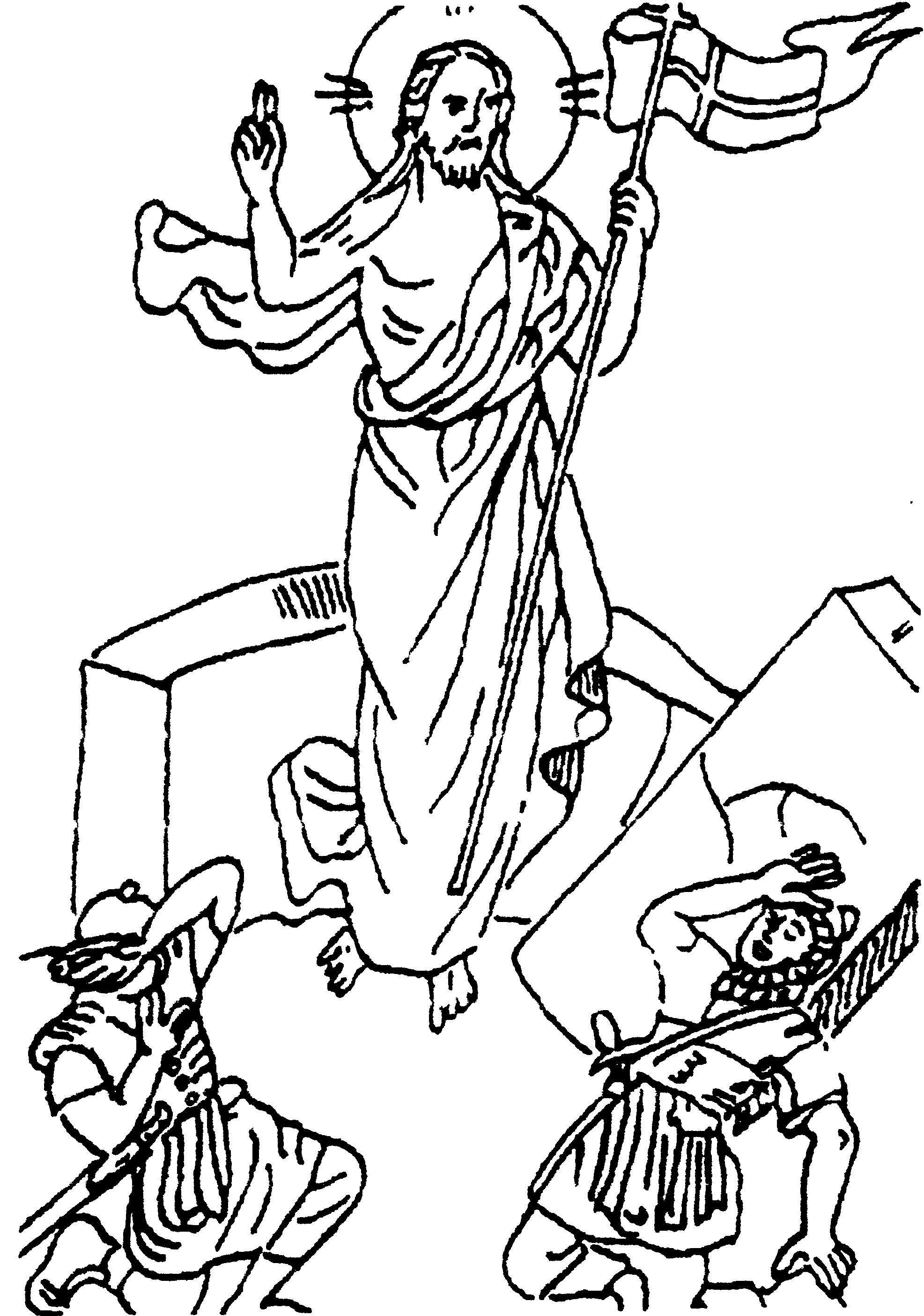 